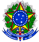 Ministério da Educação Instituto Federal do Espírito Santo Campus Guarapari ANEXO IV - RELATÓRIO DE VISITA TÉCNICA Proponente: Curso(s) participante(s): Empresa/instituição visitada: Localidade:Obs. Adicione fotos e relatos da visita para enriquecer o relatório, vide Art. 22.Guarapari - ES,  _____ / _____/ _______. __________________________________________________ Assinatura do Proponente 1 - Os objetivos programados para a Visita Técnica foram alcançados? ( ) SIM ( ) NÃO Caso não tenham sido alcançados, relacionar os motivos. 2 - Descrição das atividades realizadas:3 - Descrição de como os conteúdos foram abordados nas atividades descritas acima:4 - Houve ocorrências? ( ) SIM ( ) NÃO Caso positivo, descrever e indicar as providências adotadas.